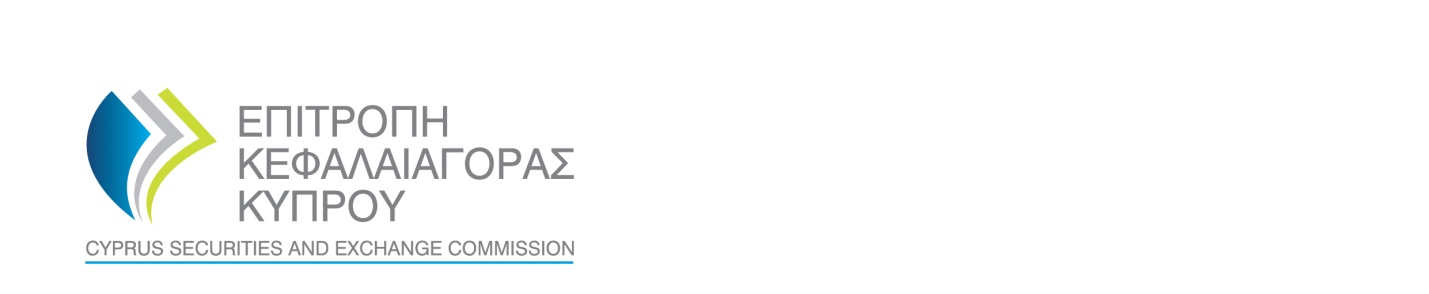 APPLICATION FOR THE GRANTING OF AUTHORISATION TO PROVIDE CROWDFUNDING SERVICES IN RESPECT OF TRASFERABLE SECURITIESName of applicant CIF:    «…..……………………………..» Purpose of this formYou should complete this form if you are an existing Cyprus Investment Firm (‘CIF’) or currently applying for the status of a CIF (collectively referred to as the ‘Applicant’)) and you wish to provide crowdfunding services, in accordance with the Article 7(1) of the Investment Services and Activities and Regulated Markets Law of 2017, 87(I)/2017 (the ‘Law’) and the Directive DI87-10 of the Cyprus Securities and Exchange Commission (‘CySEC’) on the provisions of crowdfunding services in respect to transferrable securities (the ‘Directive’).  GENERAL INSTRUCTIONS: This Form must be completed in electronic form. An electronic version of it can be downloaded from the website of the Cyprus Securities and Exchange Commission (“the Commission”) at the address www.cysec.gov.cy. This Form must be submitted as per the Commission’s Announcement dated 30 September 2019 on the Receipt of applications and correspondence of the Authorisation Department of the Commission. The questions should remain unaltered and the answers must be provided below each question or in the designated section.All questions applicable to the case of the applicant should be duly completed, or, if they are not applicable state “N/A”. Incomplete applications will be returned.All additional reference documents set out in Part D must accompany this Form. Part D is an integral part of this Form. In the case where, the attachment of additional details or documents is required, add a reference to the relevant paragraph and attach them as a numbered reference document following the numbering order set out by the Commission in Part D of this Form which sets out the List of additional documents that accompany this Form. The numbering of the reference Documents must remain unchanged even when there are no details/documents to be submitted (e.g. if there are no details/documents to be attached as Reference Document 8, then this should be numbered and left empty).   Where there are no competent authorities for the issue of certificates, attach equivalent documents from an independent and reliable source. This Form, when submitted to the Commission, must be accompanied by the required fee, in accordance with the subparagraph 4(6) of the Directive.When completing this Form, information which is publicly available or have previously been disclosed to the Commission or to another supervisory authority, should not be considered as known by the Commission.Where applicants are required to “confirm”, a tick () or an (x) placed in the relevant box will be taken as confirmation. If insufficient space has been provided for a reply, please provide that information on a separate sheet/document and refer to it in the space provided for the answer.  Please ensure that any separate sheets/documents are clearly marked with the name of the applicant organisation and reference the appropriate question.Further information or clarification may be requested for the purpose of considering and evaluating an application.State whether the application is related with the following applications (Tick √ in the relevant box) and submit the relevant application form (Form 87-00-01):Obtaining CIF license Extension of the existing CIF license CONTENT OF THE APPLICATION FORM Pursuant to Article 7(2) of the Law and Paragraph 4(2) of the Directive ANNEX A- General Information about the Applicant ANNEX B- Checklist for the content of the Program of Operations of the ApplicantA program of operations laying down the type of crowdfunding services to be provided as well as the policies and procedures for the selection of the crowdfunding projects. ANNEX C- Checklist for the content of the Internal Operations Manual of the Applicant addressing the requirements of the Directive ANNEX D- Description of the Applicant’s   business continuity planA description of the Applicant’s business continuity plan in respect of crowdfunding services, which, taking into account the nature, scale and complexity of the crowdfunding services provided by the Applicant, establishes measures and procedures that ensure the continuity of the provision of critical services related to existing investments and sound administration of agreements between the Applicant and its clients in the event of failure of its systems.PART B: ANNEXESANNEX A: GENERAL INFORMATION ABOUT THE APPLICANT ANNEX B: Checklist for the content of the Program of Operations(Subparagraph 4(2)(a) of the Directive)The Program of Operations is attached as Annex B ANNEX C: Checklist for the content of the Internal Operations ManualThe Internal Operations Manual is attached as Annex CANNEX D- BUSINESS CONTINUITY PLAN(Subparagraph 4(2)(c) of the Directive)The Business Continuity Plan is attached as Annex DPART C: CONFIRMATIONSConfirmations by external auditors - legal advisers  Attach certifications from the external auditors and legal advisers (Annexes E2 and E3) of the applicant that, from what they know and believe, neither the applicant nor the persons that effectively direct its business are in any way involved, directly or indirectly, in any criminal activities or any activities, that may be used in the promotion, furtherance, assistance, instigation of economic crime or that may be deemed to be promoting, furthering, assisting or instigating it.   Declaration by DirectorsWe responsibly declare, having full knowledge of the consequences of the Law, that:We have exercised all due diligence in ensuring that all the information stated in this application, as well as the details and documents that accompany it are correct, complete and accurate.    We have taken all necessary measures so that the applicant will fulfill all the requirements for the granting of a CIF authorisation, as these are defined in the Law.   We will notify the Commission, in writing, immediately where, in the period between the submission of the application and the Commission’s decision, a change takes place in the information or and details and documents submitted with the application.We confirm that we are ready and willing to comply with the requirements or and obligations arising from the Law.   We acknowledge and accept that the Commission may reveal information in the discharge of its duties, as these are defined in the Law.In accordance with sections 71, 93 and 94 of the Law, we understand that the provision of false, or misleading information or data or documents or forms, or the withholding of material information from the current notification, is subject to an administrative fine and may constitute a criminal offence.     .........................................................	...........................................................Full name and capacity  	Signature.........................................................	...........................................................Full name and capacity  	SignatureDate:  ……………………………………….……………………………………………PART D: LIST OF ADDITIONAL DOCUMENTS THAT ACCOMPANY THE APPLICATION FORM For official use only The fees have been paid to the Accounting Department of the Cyprus Securities and Exchange Commission, as these are defined in subparagraph 4(6) of the Directive and the “Directive on Payable Charges and Fees (DI87-03)”. The receipt is attached.  …….………………………………………. SignaturePART A: APPLICATION FORM FOR AUTHORISATION TO PROVIDE CROWDFUNDING SERVICES IN RESPECT OF TRANSFERABLE SECURITIESPART A: APPLICATION FORM FOR AUTHORISATION TO PROVIDE CROWDFUNDING SERVICES IN RESPECT OF TRANSFERABLE SECURITIESPART A: APPLICATION FORM FOR AUTHORISATION TO PROVIDE CROWDFUNDING SERVICES IN RESPECT OF TRANSFERABLE SECURITIESPART A: APPLICATION FORM FOR AUTHORISATION TO PROVIDE CROWDFUNDING SERVICES IN RESPECT OF TRANSFERABLE SECURITIESPART A: APPLICATION FORM FOR AUTHORISATION TO PROVIDE CROWDFUNDING SERVICES IN RESPECT OF TRANSFERABLE SECURITIESPART A: APPLICATION FORM FOR AUTHORISATION TO PROVIDE CROWDFUNDING SERVICES IN RESPECT OF TRANSFERABLE SECURITIESPART A: APPLICATION FORM FOR AUTHORISATION TO PROVIDE CROWDFUNDING SERVICES IN RESPECT OF TRANSFERABLE SECURITIESPART A: APPLICATION FORM FOR AUTHORISATION TO PROVIDE CROWDFUNDING SERVICES IN RESPECT OF TRANSFERABLE SECURITIESPART A: APPLICATION FORM FOR AUTHORISATION TO PROVIDE CROWDFUNDING SERVICES IN RESPECT OF TRANSFERABLE SECURITIESPART A: APPLICATION FORM FOR AUTHORISATION TO PROVIDE CROWDFUNDING SERVICES IN RESPECT OF TRANSFERABLE SECURITIESPART A: APPLICATION FORM FOR AUTHORISATION TO PROVIDE CROWDFUNDING SERVICES IN RESPECT OF TRANSFERABLE SECURITIESPART A: APPLICATION FORM FOR AUTHORISATION TO PROVIDE CROWDFUNDING SERVICES IN RESPECT OF TRANSFERABLE SECURITIESPART A: APPLICATION FORM FOR AUTHORISATION TO PROVIDE CROWDFUNDING SERVICES IN RESPECT OF TRANSFERABLE SECURITIESPART A: APPLICATION FORM FOR AUTHORISATION TO PROVIDE CROWDFUNDING SERVICES IN RESPECT OF TRANSFERABLE SECURITIESPART A: APPLICATION FORM FOR AUTHORISATION TO PROVIDE CROWDFUNDING SERVICES IN RESPECT OF TRANSFERABLE SECURITIESPART A: APPLICATION FORM FOR AUTHORISATION TO PROVIDE CROWDFUNDING SERVICES IN RESPECT OF TRANSFERABLE SECURITIESPART A: APPLICATION FORM FOR AUTHORISATION TO PROVIDE CROWDFUNDING SERVICES IN RESPECT OF TRANSFERABLE SECURITIESPART A: APPLICATION FORM FOR AUTHORISATION TO PROVIDE CROWDFUNDING SERVICES IN RESPECT OF TRANSFERABLE SECURITIESPART A: APPLICATION FORM FOR AUTHORISATION TO PROVIDE CROWDFUNDING SERVICES IN RESPECT OF TRANSFERABLE SECURITIESReference Number:Reference Number:Reference Number:Reference Number:Reference Number:Reference Number:Reference Number:Reference Number:Reference Number:Reference Number:Reference Number:Reference Number:Reference Number:Reference Number:Reference Number:Reference Number:Date:Date:Date:Date:Date:Date:Date:Date:Date:Date:Date:Date:Date:Date:Date:Date:FROM:FROM:FROM:FROM:FROM:FROM:FROM:FROM:FROM:FROM:FROM:FROM:FROM:FROM:FROM:FROM:FROM:FROM:FROM:Name of the Αpplicant:Name of the Αpplicant:Name of the Αpplicant:Name of the Αpplicant:Name of the Αpplicant:Name of the Αpplicant:Address:Address:Address:Address:Address:Address:Contact details of the designated contact personContact details of the designated contact personContact details of the designated contact personContact details of the designated contact personContact details of the designated contact personContact details of the designated contact personContact details of the designated contact personContact details of the designated contact personContact details of the designated contact personContact details of the designated contact personContact details of the designated contact personContact details of the designated contact personContact details of the designated contact personContact details of the designated contact personContact details of the designated contact personContact details of the designated contact personContact details of the designated contact personContact details of the designated contact personContact details of the designated contact personName:Name:Name:Name:Name:Name:Telephone:Telephone:Telephone:Telephone:Telephone:Telephone:Email:Email:Email:Email:Email:Email:TO:TO:TO:TO:TO:TO:TO:TO:TO:TO:TO:TO:TO:TO:TO:TO:TO:TO:TO:Member State:Member State:Member State:Member State:Member State:Member State:CYPRUSCYPRUSCYPRUSCYPRUSCYPRUSCYPRUSCYPRUSCYPRUSCYPRUSCYPRUSCYPRUSCYPRUSCYPRUSCompetent Authority:Competent Authority:Competent Authority:Competent Authority:Competent Authority:Competent Authority:CYPRUS SECURITIES AND EXCHANGE COMMISSION (CySEC)CYPRUS SECURITIES AND EXCHANGE COMMISSION (CySEC)CYPRUS SECURITIES AND EXCHANGE COMMISSION (CySEC)CYPRUS SECURITIES AND EXCHANGE COMMISSION (CySEC)CYPRUS SECURITIES AND EXCHANGE COMMISSION (CySEC)CYPRUS SECURITIES AND EXCHANGE COMMISSION (CySEC)CYPRUS SECURITIES AND EXCHANGE COMMISSION (CySEC)CYPRUS SECURITIES AND EXCHANGE COMMISSION (CySEC)CYPRUS SECURITIES AND EXCHANGE COMMISSION (CySEC)CYPRUS SECURITIES AND EXCHANGE COMMISSION (CySEC)CYPRUS SECURITIES AND EXCHANGE COMMISSION (CySEC)CYPRUS SECURITIES AND EXCHANGE COMMISSION (CySEC)CYPRUS SECURITIES AND EXCHANGE COMMISSION (CySEC)Address:Address:Address:Address:Address:Address:AIAS BUILDING, 19 DIAGOROU STREET,NICOSIA, 1097CYPRUSAIAS BUILDING, 19 DIAGOROU STREET,NICOSIA, 1097CYPRUSAIAS BUILDING, 19 DIAGOROU STREET,NICOSIA, 1097CYPRUSAIAS BUILDING, 19 DIAGOROU STREET,NICOSIA, 1097CYPRUSAIAS BUILDING, 19 DIAGOROU STREET,NICOSIA, 1097CYPRUSAIAS BUILDING, 19 DIAGOROU STREET,NICOSIA, 1097CYPRUSAIAS BUILDING, 19 DIAGOROU STREET,NICOSIA, 1097CYPRUSAIAS BUILDING, 19 DIAGOROU STREET,NICOSIA, 1097CYPRUSAIAS BUILDING, 19 DIAGOROU STREET,NICOSIA, 1097CYPRUSAIAS BUILDING, 19 DIAGOROU STREET,NICOSIA, 1097CYPRUSAIAS BUILDING, 19 DIAGOROU STREET,NICOSIA, 1097CYPRUSAIAS BUILDING, 19 DIAGOROU STREET,NICOSIA, 1097CYPRUSAIAS BUILDING, 19 DIAGOROU STREET,NICOSIA, 1097CYPRUSAIAS BUILDING, 19 DIAGOROU STREET,NICOSIA, 1097CYPRUSAIAS BUILDING, 19 DIAGOROU STREET,NICOSIA, 1097CYPRUSAIAS BUILDING, 19 DIAGOROU STREET,NICOSIA, 1097CYPRUSAIAS BUILDING, 19 DIAGOROU STREET,NICOSIA, 1097CYPRUSAIAS BUILDING, 19 DIAGOROU STREET,NICOSIA, 1097CYPRUSAIAS BUILDING, 19 DIAGOROU STREET,NICOSIA, 1097CYPRUSAIAS BUILDING, 19 DIAGOROU STREET,NICOSIA, 1097CYPRUSAIAS BUILDING, 19 DIAGOROU STREET,NICOSIA, 1097CYPRUSAIAS BUILDING, 19 DIAGOROU STREET,NICOSIA, 1097CYPRUSAIAS BUILDING, 19 DIAGOROU STREET,NICOSIA, 1097CYPRUSAIAS BUILDING, 19 DIAGOROU STREET,NICOSIA, 1097CYPRUSAIAS BUILDING, 19 DIAGOROU STREET,NICOSIA, 1097CYPRUSAIAS BUILDING, 19 DIAGOROU STREET,NICOSIA, 1097CYPRUSAIAS BUILDING, 19 DIAGOROU STREET,NICOSIA, 1097CYPRUSAIAS BUILDING, 19 DIAGOROU STREET,NICOSIA, 1097CYPRUSAIAS BUILDING, 19 DIAGOROU STREET,NICOSIA, 1097CYPRUSAIAS BUILDING, 19 DIAGOROU STREET,NICOSIA, 1097CYPRUSAIAS BUILDING, 19 DIAGOROU STREET,NICOSIA, 1097CYPRUSAIAS BUILDING, 19 DIAGOROU STREET,NICOSIA, 1097CYPRUSAIAS BUILDING, 19 DIAGOROU STREET,NICOSIA, 1097CYPRUSAIAS BUILDING, 19 DIAGOROU STREET,NICOSIA, 1097CYPRUSAIAS BUILDING, 19 DIAGOROU STREET,NICOSIA, 1097CYPRUSAIAS BUILDING, 19 DIAGOROU STREET,NICOSIA, 1097CYPRUSAIAS BUILDING, 19 DIAGOROU STREET,NICOSIA, 1097CYPRUSAIAS BUILDING, 19 DIAGOROU STREET,NICOSIA, 1097CYPRUSAIAS BUILDING, 19 DIAGOROU STREET,NICOSIA, 1097CYPRUSAIAS BUILDING, 19 DIAGOROU STREET,NICOSIA, 1097CYPRUSAIAS BUILDING, 19 DIAGOROU STREET,NICOSIA, 1097CYPRUSAIAS BUILDING, 19 DIAGOROU STREET,NICOSIA, 1097CYPRUSAIAS BUILDING, 19 DIAGOROU STREET,NICOSIA, 1097CYPRUSAIAS BUILDING, 19 DIAGOROU STREET,NICOSIA, 1097CYPRUSAIAS BUILDING, 19 DIAGOROU STREET,NICOSIA, 1097CYPRUSAIAS BUILDING, 19 DIAGOROU STREET,NICOSIA, 1097CYPRUSAIAS BUILDING, 19 DIAGOROU STREET,NICOSIA, 1097CYPRUSAIAS BUILDING, 19 DIAGOROU STREET,NICOSIA, 1097CYPRUSAIAS BUILDING, 19 DIAGOROU STREET,NICOSIA, 1097CYPRUSAIAS BUILDING, 19 DIAGOROU STREET,NICOSIA, 1097CYPRUSAIAS BUILDING, 19 DIAGOROU STREET,NICOSIA, 1097CYPRUSAIAS BUILDING, 19 DIAGOROU STREET,NICOSIA, 1097CYPRUSAIAS BUILDING, 19 DIAGOROU STREET,NICOSIA, 1097CYPRUSAIAS BUILDING, 19 DIAGOROU STREET,NICOSIA, 1097CYPRUSAIAS BUILDING, 19 DIAGOROU STREET,NICOSIA, 1097CYPRUSAIAS BUILDING, 19 DIAGOROU STREET,NICOSIA, 1097CYPRUSAIAS BUILDING, 19 DIAGOROU STREET,NICOSIA, 1097CYPRUSAIAS BUILDING, 19 DIAGOROU STREET,NICOSIA, 1097CYPRUSAIAS BUILDING, 19 DIAGOROU STREET,NICOSIA, 1097CYPRUSAIAS BUILDING, 19 DIAGOROU STREET,NICOSIA, 1097CYPRUSAIAS BUILDING, 19 DIAGOROU STREET,NICOSIA, 1097CYPRUSAIAS BUILDING, 19 DIAGOROU STREET,NICOSIA, 1097CYPRUSAIAS BUILDING, 19 DIAGOROU STREET,NICOSIA, 1097CYPRUSAIAS BUILDING, 19 DIAGOROU STREET,NICOSIA, 1097CYPRUSAIAS BUILDING, 19 DIAGOROU STREET,NICOSIA, 1097CYPRUSContact details of the designated contact pointContact details of the designated contact pointContact details of the designated contact pointContact details of the designated contact pointContact details of the designated contact pointContact details of the designated contact pointContact details of the designated contact pointContact details of the designated contact pointContact details of the designated contact pointContact details of the designated contact pointContact details of the designated contact pointContact details of the designated contact pointContact details of the designated contact pointContact details of the designated contact pointContact details of the designated contact pointContact details of the designated contact pointContact details of the designated contact pointContact details of the designated contact pointContact details of the designated contact pointName:Name:Name:Name:Name:Name:Authorisations Department Authorisations Department Authorisations Department Authorisations Department Authorisations Department Authorisations Department Authorisations Department Authorisations Department Authorisations Department Authorisations Department Authorisations Department Authorisations Department Authorisations Department Address:Address:Address:Address:Address:Address:AIAS BUILDING, 19 DIAGOROU STREET,NICOSIA, 1097CYPRUSAIAS BUILDING, 19 DIAGOROU STREET,NICOSIA, 1097CYPRUSAIAS BUILDING, 19 DIAGOROU STREET,NICOSIA, 1097CYPRUSAIAS BUILDING, 19 DIAGOROU STREET,NICOSIA, 1097CYPRUSAIAS BUILDING, 19 DIAGOROU STREET,NICOSIA, 1097CYPRUSAIAS BUILDING, 19 DIAGOROU STREET,NICOSIA, 1097CYPRUSAIAS BUILDING, 19 DIAGOROU STREET,NICOSIA, 1097CYPRUSAIAS BUILDING, 19 DIAGOROU STREET,NICOSIA, 1097CYPRUSAIAS BUILDING, 19 DIAGOROU STREET,NICOSIA, 1097CYPRUSAIAS BUILDING, 19 DIAGOROU STREET,NICOSIA, 1097CYPRUSAIAS BUILDING, 19 DIAGOROU STREET,NICOSIA, 1097CYPRUSAIAS BUILDING, 19 DIAGOROU STREET,NICOSIA, 1097CYPRUSAIAS BUILDING, 19 DIAGOROU STREET,NICOSIA, 1097CYPRUSTelephone:Telephone:Telephone:Telephone:Telephone:Telephone:+357 22506600+357 22506600+357 22506600+357 22506600+357 22506600+357 22506600+357 22506600+357 22506600+357 22506600+357 22506600+357 22506600+357 22506600+357 22506600Email:Email:Email:Email:Email:Email:authorisations@cysec.gov.cy authorisations@cysec.gov.cy authorisations@cysec.gov.cy authorisations@cysec.gov.cy authorisations@cysec.gov.cy authorisations@cysec.gov.cy authorisations@cysec.gov.cy authorisations@cysec.gov.cy authorisations@cysec.gov.cy authorisations@cysec.gov.cy authorisations@cysec.gov.cy authorisations@cysec.gov.cy authorisations@cysec.gov.cy Dear [insert appropriate name]In accordance with article 7(2) of the Law and Subparagraph 4(2) of the Directive, kindly find attached the authorisation application.Dear [insert appropriate name]In accordance with article 7(2) of the Law and Subparagraph 4(2) of the Directive, kindly find attached the authorisation application.Dear [insert appropriate name]In accordance with article 7(2) of the Law and Subparagraph 4(2) of the Directive, kindly find attached the authorisation application.Dear [insert appropriate name]In accordance with article 7(2) of the Law and Subparagraph 4(2) of the Directive, kindly find attached the authorisation application.Dear [insert appropriate name]In accordance with article 7(2) of the Law and Subparagraph 4(2) of the Directive, kindly find attached the authorisation application.Dear [insert appropriate name]In accordance with article 7(2) of the Law and Subparagraph 4(2) of the Directive, kindly find attached the authorisation application.Dear [insert appropriate name]In accordance with article 7(2) of the Law and Subparagraph 4(2) of the Directive, kindly find attached the authorisation application.Dear [insert appropriate name]In accordance with article 7(2) of the Law and Subparagraph 4(2) of the Directive, kindly find attached the authorisation application.Dear [insert appropriate name]In accordance with article 7(2) of the Law and Subparagraph 4(2) of the Directive, kindly find attached the authorisation application.Dear [insert appropriate name]In accordance with article 7(2) of the Law and Subparagraph 4(2) of the Directive, kindly find attached the authorisation application.Dear [insert appropriate name]In accordance with article 7(2) of the Law and Subparagraph 4(2) of the Directive, kindly find attached the authorisation application.Dear [insert appropriate name]In accordance with article 7(2) of the Law and Subparagraph 4(2) of the Directive, kindly find attached the authorisation application.Dear [insert appropriate name]In accordance with article 7(2) of the Law and Subparagraph 4(2) of the Directive, kindly find attached the authorisation application.Dear [insert appropriate name]In accordance with article 7(2) of the Law and Subparagraph 4(2) of the Directive, kindly find attached the authorisation application.Dear [insert appropriate name]In accordance with article 7(2) of the Law and Subparagraph 4(2) of the Directive, kindly find attached the authorisation application.Dear [insert appropriate name]In accordance with article 7(2) of the Law and Subparagraph 4(2) of the Directive, kindly find attached the authorisation application.Dear [insert appropriate name]In accordance with article 7(2) of the Law and Subparagraph 4(2) of the Directive, kindly find attached the authorisation application.Dear [insert appropriate name]In accordance with article 7(2) of the Law and Subparagraph 4(2) of the Directive, kindly find attached the authorisation application.Dear [insert appropriate name]In accordance with article 7(2) of the Law and Subparagraph 4(2) of the Directive, kindly find attached the authorisation application.Person in charge of preparing the application:Person in charge of preparing the application:Person in charge of preparing the application:Person in charge of preparing the application:Person in charge of preparing the application:Person in charge of preparing the application:Person in charge of preparing the application:Person in charge of preparing the application:Person in charge of preparing the application:Person in charge of preparing the application:Person in charge of preparing the application:Person in charge of preparing the application:Person in charge of preparing the application:Person in charge of preparing the application:Person in charge of preparing the application:Person in charge of preparing the application:Person in charge of preparing the application:Person in charge of preparing the application:Person in charge of preparing the application:Name:Name:Name:Name:Name:Name:Status/Position:Status/Position:Status/Position:Status/Position:Status/Position:Status/Position:Telephone:Telephone:Telephone:Telephone:Telephone:Telephone:Fax (if available):Fax (if available):Fax (if available):Fax (if available):Fax (if available):Fax (if available):Email:Email:Email:Email:Email:Email:Investment services, ancillary services and financial instruments for which the authorisation is requestedComplete the following tables setting out the investment services and/or ancillary services and/or financial instruments (as per the First Appendix of the Law) as the case may be for which the Applicant intends to obtain authorisation, in order to provide Crowdfunding Services to investors and project owners (collectively referred to as the ‘Clients’).Investment services, ancillary services and financial instruments for which the authorisation is requestedComplete the following tables setting out the investment services and/or ancillary services and/or financial instruments (as per the First Appendix of the Law) as the case may be for which the Applicant intends to obtain authorisation, in order to provide Crowdfunding Services to investors and project owners (collectively referred to as the ‘Clients’).Investment services, ancillary services and financial instruments for which the authorisation is requestedComplete the following tables setting out the investment services and/or ancillary services and/or financial instruments (as per the First Appendix of the Law) as the case may be for which the Applicant intends to obtain authorisation, in order to provide Crowdfunding Services to investors and project owners (collectively referred to as the ‘Clients’).No.Investment Services as defined in Part I of the First Appendix of the Law Tick where applicable ()1.Reception and transmission of orders in relation to one or more financial instruments.7.Placing of financial instruments without a firm commitment basis.No.Ancillary Services as defined in Part II of the First Appendix of the Law Tick where applicable ()1.Safekeeping and administration of financial instruments for the account of clients, including custodianship and related services such as cash/collateral management and excluding maintaining securities accounts at the top tier level.3.Advice to undertakings on capital structure, industrial strategy and related matters and advice and services relating to mergers and the purchase of undertakings.No.Financial Instruments as defined in Part III of the First Appendix of the Law Tick where applicable ()1.Transferable securities.A1Name of the Applicant:Name of the Applicant:Name of the Applicant:A2Trading name of applicant (if different from legal name):Trading name of applicant (if different from legal name):Trading name of applicant (if different from legal name):A3Regulatory status of the Applicant as applicable, (CIF license no or pending CIF licensing application No.):Regulatory status of the Applicant as applicable, (CIF license no or pending CIF licensing application No.):Regulatory status of the Applicant as applicable, (CIF license no or pending CIF licensing application No.):A4Company Registration number: Company Registration number: Company Registration number: A5Date of registration: Date of registration: Date of registration: A6Address of registered office: Address of registered office: Address of registered office: A7Address of head office (if different from registered office):Address of head office (if different from registered office):Address of head office (if different from registered office):A8Postal address office (if different from above): Postal address office (if different from above): Postal address office (if different from above): A9Contact telephone number:Contact telephone number:Contact telephone number:A10Fax number (if available):Fax number (if available):Fax number (if available):A11Electronic mail address:Electronic mail address:Electronic mail address:A12Website address through which the crowdfunding platform will be operated:Note: The website must be exclusively owned and used by the Applicant.Please provide details that the website is exclusively owned and used by the ApplicantWebsite address through which the crowdfunding platform will be operated:Note: The website must be exclusively owned and used by the Applicant.Please provide details that the website is exclusively owned and used by the ApplicantWebsite address through which the crowdfunding platform will be operated:Note: The website must be exclusively owned and used by the Applicant.Please provide details that the website is exclusively owned and used by the ApplicantA13Group’s website address (if available):   Group’s website address (if available):   Group’s website address (if available):   A14Legal/Professional advisorsLegal/Professional advisorsLegal/Professional advisors14.1Name of firm:Name of firm:14.2Registration number:Registration number:14.3Name of responsible legal advisor:Name of responsible legal advisor:14.4Postal address:Postal address:14.5Contact telephone number:Contact telephone number:14.6Fax number (if available):Fax number (if available):14.7Electronic mail address:   Electronic mail address:   A15Representative for the promotion of the application:Representative for the promotion of the application:Representative for the promotion of the application:15.1Name:Name:15.2Identification/passport number (country of issue):Identification/passport number (country of issue):15.3Position/ relation with the applicant:Position/ relation with the applicant:15.4Contact telephone number:Contact telephone number:15.5Fax number (if available):Fax number (if available):15.6Electronic mail address:Electronic mail address:A16Do you grant the Commission permission to liaise with the named legal or professional advisors and/or the representative for the promotion of the application, in respect of this application? Do you grant the Commission permission to liaise with the named legal or professional advisors and/or the representative for the promotion of the application, in respect of this application? Do you grant the Commission permission to liaise with the named legal or professional advisors and/or the representative for the promotion of the application, in respect of this application? Do you grant the Commission permission to liaise with the named legal or professional advisors and/or the representative for the promotion of the application, in respect of this application? YesYesNoNoA17Has the Applicant changed its legal advisors, bankers or auditors in the three years prior to the date of application?Has the Applicant changed its legal advisors, bankers or auditors in the three years prior to the date of application?Has the Applicant changed its legal advisors, bankers or auditors in the three years prior to the date of application?Has the Applicant changed its legal advisors, bankers or auditors in the three years prior to the date of application?YesYesNoNoIf yes please provide details below: If yes please provide details below: If yes please provide details below: If yes please provide details below: A18Does the Applicant intend to limit crowdfunding offers on its platform below the thresholds of the Prospectus Regulation?Does the Applicant intend to limit crowdfunding offers on its platform below the thresholds of the Prospectus Regulation?Does the Applicant intend to limit crowdfunding offers on its platform below the thresholds of the Prospectus Regulation?Does the Applicant intend to limit crowdfunding offers on its platform below the thresholds of the Prospectus Regulation?YesYesNoNoIf yes, please provide details about the Applicant’s measures and procedures for limiting crowdfunding offers on its platform below the thresholds of the Regulation (EU) 2017/1129 (‘Prospectus Regulation’).If no, please provide details about the Applicant’s measures and procedures for monitoring if the thresholds are exceeded and , in the affirmative, for ensuring the project owner’s compliance with the provisions of the Prospectus RegulationIf yes, please provide details about the Applicant’s measures and procedures for limiting crowdfunding offers on its platform below the thresholds of the Regulation (EU) 2017/1129 (‘Prospectus Regulation’).If no, please provide details about the Applicant’s measures and procedures for monitoring if the thresholds are exceeded and , in the affirmative, for ensuring the project owner’s compliance with the provisions of the Prospectus RegulationIf yes, please provide details about the Applicant’s measures and procedures for limiting crowdfunding offers on its platform below the thresholds of the Regulation (EU) 2017/1129 (‘Prospectus Regulation’).If no, please provide details about the Applicant’s measures and procedures for monitoring if the thresholds are exceeded and , in the affirmative, for ensuring the project owner’s compliance with the provisions of the Prospectus RegulationIf yes, please provide details about the Applicant’s measures and procedures for limiting crowdfunding offers on its platform below the thresholds of the Regulation (EU) 2017/1129 (‘Prospectus Regulation’).If no, please provide details about the Applicant’s measures and procedures for monitoring if the thresholds are exceeded and , in the affirmative, for ensuring the project owner’s compliance with the provisions of the Prospectus RegulationA19Does the Applicant intend to operate a Bulletin Board? Does the Applicant intend to operate a Bulletin Board? Does the Applicant intend to operate a Bulletin Board? Does the Applicant intend to operate a Bulletin Board? YesYesNoNoIf yes, disclose the following information in the Program of Operations (Annex B, para. B1.4) in accordance with the provisions of Paragraph 11 of the Directive as to:If yes, disclose the following information in the Program of Operations (Annex B, para. B1.4) in accordance with the provisions of Paragraph 11 of the Directive as to:If yes, disclose the following information in the Program of Operations (Annex B, para. B1.4) in accordance with the provisions of Paragraph 11 of the Directive as to:If yes, disclose the following information in the Program of Operations (Annex B, para. B1.4) in accordance with the provisions of Paragraph 11 of the Directive as to:How will the Applicant ensure that only interest to buy and sell transferable securities which were originally offered on its platform will be advertised.How will the Applicant ensure that only interest to buy and sell transferable securities which were originally offered on its platform will be advertised.How will the Applicant ensure that only interest to buy and sell transferable securities which were originally offered on its platform will be advertised.How will the Applicant ensure that only interest to buy and sell transferable securities which were originally offered on its platform will be advertised.How and when the clients will be informed about the nature of the bulletin board.  How and when the clients will be informed about the nature of the bulletin board.  How and when the clients will be informed about the nature of the bulletin board.  How and when the clients will be informed about the nature of the bulletin board.  How it will be ensured that clients advertising a sale of a transferable security, in accordance with Paragraph 11 Subparagraph (1) will also make available the respective key investor information sheetHow it will be ensured that clients advertising a sale of a transferable security, in accordance with Paragraph 11 Subparagraph (1) will also make available the respective key investor information sheetHow it will be ensured that clients advertising a sale of a transferable security, in accordance with Paragraph 11 Subparagraph (1) will also make available the respective key investor information sheetHow it will be ensured that clients advertising a sale of a transferable security, in accordance with Paragraph 11 Subparagraph (1) will also make available the respective key investor information sheetA20Will the provider determine the price of a crowdfunding offer? Will the provider determine the price of a crowdfunding offer? Will the provider determine the price of a crowdfunding offer? Will the provider determine the price of a crowdfunding offer? YesYesNoNoIf yes, disclose the information set out in Annexes B (para. B1.2) and C (para C2.1)If yes, disclose the information set out in Annexes B (para. B1.2) and C (para C2.1)If yes, disclose the information set out in Annexes B (para. B1.2) and C (para C2.1)If yes, disclose the information set out in Annexes B (para. B1.2) and C (para C2.1)A21Will the provision of crowdfunding services take place through a special purpose vehicle? Will the provision of crowdfunding services take place through a special purpose vehicle? Will the provision of crowdfunding services take place through a special purpose vehicle? Will the provision of crowdfunding services take place through a special purpose vehicle? YesYesNoNoIf yes, disclosed the information set out in Annex B (para. B1.3)If yes, disclosed the information set out in Annex B (para. B1.3)If yes, disclosed the information set out in Annex B (para. B1.3)If yes, disclosed the information set out in Annex B (para. B1.3)A22Describe the arrangements for holding clients funds, given that both investors and project owners are considered as clientsA23List the members of the Applicant’s Board of Directors: Attach the Organisational Structure Chart of the Applicant as Annex A.1  A24List the Applicant’s shareholders (direct/indirect/UBOs) along with the percentage of their holding:Attach the Applicant’s Shareholding Structure Chart as Annex A.2A25List the ‘involved persons’ and their capacity in relation to the Applicant, if additional, to any qualifying shareholders holding least 20%:A26State the applicant’s level of the own capital and capital adequacyA27Provide information on the status of the application undertaken by the investment firm to become a member of the investor compensation scheme or evidence of membership to the investor compensation scheme, where available.A28Does the applicant intend to provide services in other Member States?YesNoIf yes, disclose the relevant information (i.e name the member states where services will be provided) in the Program of Operations – Annex B  If yes, disclose the relevant information (i.e name the member states where services will be provided) in the Program of Operations – Annex B  If yes, disclose the relevant information (i.e name the member states where services will be provided) in the Program of Operations – Annex B  If yes, disclose the relevant information (i.e name the member states where services will be provided) in the Program of Operations – Annex B  If yes, disclose the relevant information (i.e name the member states where services will be provided) in the Program of Operations – Annex B  A29Does the applicant’s business model create an obligation for the applicant to report transactions under Regulation (EU) No 600/2014 of the European Parliament and of the Council of 15 May 2014 on markets in financial instruments (MiFIR)?Does the applicant’s business model create an obligation for the applicant to report transactions under Regulation (EU) No 600/2014 of the European Parliament and of the Council of 15 May 2014 on markets in financial instruments (MiFIR)?Does the applicant’s business model create an obligation for the applicant to report transactions under Regulation (EU) No 600/2014 of the European Parliament and of the Council of 15 May 2014 on markets in financial instruments (MiFIR)?Does the applicant’s business model create an obligation for the applicant to report transactions under Regulation (EU) No 600/2014 of the European Parliament and of the Council of 15 May 2014 on markets in financial instruments (MiFIR)?Does the applicant’s business model create an obligation for the applicant to report transactions under Regulation (EU) No 600/2014 of the European Parliament and of the Council of 15 May 2014 on markets in financial instruments (MiFIR)?YesNoIf yes, provide information in the Program of Operations – Annex B. If yes, provide information in the Program of Operations – Annex B. If yes, provide information in the Program of Operations – Annex B. If yes, provide information in the Program of Operations – Annex B. If yes, provide information in the Program of Operations – Annex B. A30State whether under the proposed shareholding structure, the CIF will fall under prudential consolidation by CySEC or not. During your assessment you should take into account article 7 of Regulation (EU) 2019/2033 (‘IFR’), as per which ‘Union parent investment firms, Union parent investment holding companies and Union parent mixed financial holding companies shall comply with the obligations laid down in Parts Two, Three, Four, Six and Seven on the basis of their consolidated situation’.State whether under the proposed shareholding structure, the CIF will fall under prudential consolidation by CySEC or not. During your assessment you should take into account article 7 of Regulation (EU) 2019/2033 (‘IFR’), as per which ‘Union parent investment firms, Union parent investment holding companies and Union parent mixed financial holding companies shall comply with the obligations laid down in Parts Two, Three, Four, Six and Seven on the basis of their consolidated situation’.State whether under the proposed shareholding structure, the CIF will fall under prudential consolidation by CySEC or not. During your assessment you should take into account article 7 of Regulation (EU) 2019/2033 (‘IFR’), as per which ‘Union parent investment firms, Union parent investment holding companies and Union parent mixed financial holding companies shall comply with the obligations laid down in Parts Two, Three, Four, Six and Seven on the basis of their consolidated situation’.State whether under the proposed shareholding structure, the CIF will fall under prudential consolidation by CySEC or not. During your assessment you should take into account article 7 of Regulation (EU) 2019/2033 (‘IFR’), as per which ‘Union parent investment firms, Union parent investment holding companies and Union parent mixed financial holding companies shall comply with the obligations laid down in Parts Two, Three, Four, Six and Seven on the basis of their consolidated situation’.State whether under the proposed shareholding structure, the CIF will fall under prudential consolidation by CySEC or not. During your assessment you should take into account article 7 of Regulation (EU) 2019/2033 (‘IFR’), as per which ‘Union parent investment firms, Union parent investment holding companies and Union parent mixed financial holding companies shall comply with the obligations laid down in Parts Two, Three, Four, Six and Seven on the basis of their consolidated situation’.YesYesNoNoClearly explain in detail, with reference to the above definitions and provisions, on why the CIF falls/doesn’t fall under prudential consolidation by CySEC and also provide CySEC with supporting documentation of the CIF’s assessment.Clearly explain in detail, with reference to the above definitions and provisions, on why the CIF falls/doesn’t fall under prudential consolidation by CySEC and also provide CySEC with supporting documentation of the CIF’s assessment.Clearly explain in detail, with reference to the above definitions and provisions, on why the CIF falls/doesn’t fall under prudential consolidation by CySEC and also provide CySEC with supporting documentation of the CIF’s assessment.Clearly explain in detail, with reference to the above definitions and provisions, on why the CIF falls/doesn’t fall under prudential consolidation by CySEC and also provide CySEC with supporting documentation of the CIF’s assessment.Clearly explain in detail, with reference to the above definitions and provisions, on why the CIF falls/doesn’t fall under prudential consolidation by CySEC and also provide CySEC with supporting documentation of the CIF’s assessment.REQUESTED INFORMATIONProgram of Operations Page No.BThe program of operations shall include information about the following:B1The type of the crowdfunding services to be provided and specific reference on the following:B1.1  the provision of the service of safe-keeping;B1.2  whether the Provider shall also determine the price of the crowdfunding offer;B1.3 whether the provision of crowdfunding services shall take place through a special purpose vehicle;  if yes, provide additional information as to the following:B1.3.1 How the illiquidity of the asset in question will  be determinedB1.3.2  How compliance with the requirements under Paragraph 5 (4) will be ensured on a ‘look-through’ basisB1.4  whether the Provider shall operate a bulletin board in accordance with paragraph 11(1) of the Directive;B2The policies and procedures for the selection of the crowdfunding projects; B3The website through which the crowdfunding platform for the provision of the crowdfunding services will be operated;B4The type of prospective investors, including relevant product governance requirements;B5The marketing policy to attract investors including a specific reference to the countries where the provider will promote the crowdfunding projects;B4The available information on the Applicant’s website;Part RequirementsDI87-10IOM Page No.CThe Internal Operations Manual shall include information about the following:1The decision-making procedures and the organisational structure of the Applicant which clearly and in documented manner specifies the reporting lines and allocates the functions and responsibilities of the relevant persons involved in the provision of crowdfunding services, including designation of ‘involved persons’ other than relevant qualifying shareholders;2Description of the situations constituting operational risks; 4(2)(b)2.1Where the Provider shall also determine the price of a crowdfunding offer, a description of the risk management framework implemented, including the following:The constituent parts of the relevant risk management framework and why it is designed to achieve compliance with the requirements under Paragraph 5(5)(a)-(d) The tools, methodologies, policies and procedures implemented and maintained to assess the credit risk of the crowdfunding project or of the project owner before the crowdfunding offer is made, including by considering the risk that the crowdfunding project or the project owner will not make one or more repayments in case of a bond or other form of securitized debt by the due date;Description of the sources of data and information in general, in particular other sources than the project/project owner, upon which the credit risk assessment is based. Without prejudice to the generality of the foregoing, please describe the procedures and arrangements to determine the type of information to be received at the time the credit risk assessment is carried out from the project/project owner/other sources, including the arrangements and procedures to ensure that such information is received in a timely manner;The procedures adopted for the publication of the policies and procedures adopted for the credit risk assessment; The policies and procedures adopted to ensure that the relevant valuation is fair and appropriate;5(5)(e)5(5)(a)/ 5(5)(c)5(5)(b)5(5)(c)5(5)(d)3Description of the content of the due diligence on the project owner as well as the policies and procedures established and maintained to comply with the applicable due diligence requirements, including as a minimum information about the following:The documentation required to conduct the KYC of the project owner;The certifications required by the project owner, including those provided for in paragraphs 5(7)(d) and (e);Any third party evidence to ensure compliance with paragraph 5(7)(b);The procedures established to verify that the information included in the Key Investment Information Sheet (‘KIIS’) is complete, accurate and clear;5(6)5(7)(a)5(7)(b)5(7)(c)4(1)(e)4Description of  the policies and procedures adopted to maintain adequate and orderly records of each facilitated crowdfunding offer, sufficient to demonstrate the compliance of the Applicant with paragraph 5(9); 5(9)5Description of the policies and procedures designed to assess the compliance of the Applicant with the requirements of paragraph 4 of the Directive, in particular the circumstances where the relevant assessment will be carried out;5(1)6Description of the outsourcing arrangements in respect of the crowdfunding services, including specific information:On the entities to which the outsourcing has taken place; and Description of the outsourced operations to be discharged;4(2)(d)7Description of the arrangements regarding the safekeeping and administration of clients’ financial instruments and funds, including specific information in relation to the following:4(2)(f)7.1The procedures adopted to inform the clients about the nature and terms and conditions for the asset safekeeping services;7(5)7.2The procedures adopted to ensure that any funds received by investors for the acquisition of transferable securities in the context of crowdfunding services shall be treated as clients’ funds;7(1)7.2The policies and procedures established and maintained to ensure that:Funds received as consideration for transferable securities offered on the Applicant’s platform will be transferred to the project owner only after the funding target, as laid down in the KIIS has been met; andThe transferable securities have been either physically delivered to the crowdfunding service provider;There is a detailed description of the type of evidence that will be considered sufficient to establish that the transfer of ownership to the relevant investors has been made, when the transferable securities offered on the Applicant’s platform will not be physically delivered to the Applicant, as well as the timing for making such evidence available to the Applicant7(1)(a)-(b)7.3The policies and procedures established and maintained for the safekeeping of assets in case of custody;7(2)7.4The policies and procedures established and maintained for the safekeeping of assets in case of ownership verification and record-keeping, including information about the following:Information received from clients or third parties to conduct the ownership verification;Information received from clients which would lead an industry professional to reasonably conclude that the client has an ownership right over the transferable security;The records maintained of those transferable securities for which it is satisfied that the client holds the ownership.  The records shall include the following information:The name of the client, The transferable securities including their respective notional amounts.The policies and procedures established and maintained so that registered transferable securities cannot be assigned, transferred, exchanged or delivered without the provider having been informed of such transactions and that the provider shall have access without undue delay to documentary evidence of each such transaction, so that it will be able to provide at any time a comprehensive and up to date inventory of the clients’ transferable securities, including their notional amounts;7(3)7(4)(a)7(4)(b)7(4)(c)7.5Describe the escalation procedures set up and implemented for situations where an anomaly is detected including notification of the client and mitigating measures;7(4)(d)8Describe the internal rules established and implemented for the avoidance of conflict of interest situations between (a) the Applicant itself, including its shareholders, managers and employees or any person directly or indirectly linked to the aforesaid by control and its clients; or (b) two of its clients,  taking into consideration the following:The Applicant shall not have any participation in any crowdfunding offer on the crowdfunding platforms managed or operated by him;The Provider shall not accept any of the involved persons as a project owner in relation to a crowdfunding project on the platform managed or operated by him;4(2)(h)&68.1The procedures adopted to ensure that, in case any of the involved persons invest in the projects offered on the crowdfunding platform managed or operated by it, this is disclosed on the Applicant’s website, including information on the specific offers invested in;6(4)8.2The procedures adopted to ensure that, in case any of the involved persons invest in the projects offered on the crowdfunding platform managed or operated by it, the investments are made under the same conditions as those of other investors and that these investors do not enjoy any preferential treatment or privileged access to information;6(4)8.3The procedures adopted to disclose to its clients the general nature and/or sources of conflicts of interest and the steps taken to mitigate those risks;6(6)REQUESTED INFORMATIOND1Describe the measures and procedures established that ensure, in the event of failure of the systems of the crowdfunding service provider, the continuity of the provision of critical services related to existing investments and sound administration of agreements between the crowdfunding service provider and its clients.TITLE OF DOCUMENTANNEXFOR INTERNAL USE BY THE COMMISSIONApplication FormAOrganisational Structure ChartA.1Shareholding Structure ChartA.2Program of Operations	BInternal Operations Manual CDraft Entry Knowledge TestC.1Key Information Document in accordance with Regulation (EU) 1286/2014 (where applicable)C.2Business Continuity PlanDDuly signed certifications, by the representative for the promotion of the application, the external auditors and legal advisers of the Applicant which confirm that:“I hereby state and confirm that as far as I know and believe, neither the applicant, nor the persons that effectively direct its business, are involved or have been involved, directly or indirectly, in any criminal activities or any activities that may be used in the promotion, furtherance, assistance, instigation of economic crime or that may be deemed to be promoting, furthering, assisting or instigating it.”     E.1 – E.2 – E.3